جامعة الملك سعود						                                         مفردات المقرر: 351ترخ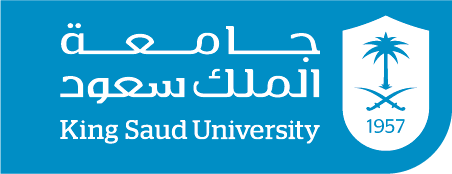 كلية الآداب                                                                                                              الفصل الدراسي:الثاني                                                                                                                السنة الدراسية:1437هـمعلومات المحاضر:معلومات المقرر:طرق التقييم:*التأكيد على ضرورة حصول الطالبات على 80% من درجات الأعمال الفصلية قبل تاريخ الاعتذار.الخطة الأسبوعية:القـوانـيـن :(مثال: السرقة الأدبية, سياسة الحضور):يمنع التأخير عن المحاضرةيمنع استخدام الجوال أثناء المحاضرة يمنع الأحاديث الجانبية أثناء المحاضرةالالتزام بالأمانة العلمية أثناء إعداد الواجبات  خلود كمال سليمان الحبيباسم المحاضر الاحد11-12\ الثلاثاء 11-12//الخميس9-10الساعات المكتبيةالمبنى رقم 1 الدور الثاني مكتب رقم 73رقم المكتبkhabeeb@ksu.edu.saعنوان البريدي الإلكترونيالحضارة الإسلامية اسم المقرر351ترخ رقم المقرر توصيف المقررنواتج التعلم (المنصوص عليها في توصيف المقرر)الطبري:تاريخالبلاذري: فتوحالمقريزي: خططابن خلدون: مقدمة الكتب الرئيسية تاريخ الحضارة الإسلامية لعفاف صبرةالنظم الإسلامية للدكتور عبد العزيز الدوريتطور الفكر العلمي عند المسلمين لمحمد الصادق عفيفيتاريخ الطب في الدولة الإسلامية لعامر النجارالمراجع التكميلية (إن وجد) تاريخ التغذية الراجعة (تزويد الطالبات بالنتيجة)* تاريخ التقييم تقسيم الدرجاتالنوع الأسبوع 9الأسبوع 710المشاركة والواجبات --10اختبارات قصيرة وعروض الأسبوع 7الأسبوع 11الاسبوع 6الأسبوع 10الأول 20الثاني 20اختبارات فصلية404040اختبار نهائيمذكرة إضافية (مثال: شروط إعادة الاختبارات يجب الالتزام بموعد الاختبار الفصلي و لن تتم إعادة الاختبار إلا بعذر )مذكرة إضافية (مثال: شروط إعادة الاختبارات يجب الالتزام بموعد الاختبار الفصلي و لن تتم إعادة الاختبار إلا بعذر )مذكرة إضافية (مثال: شروط إعادة الاختبارات يجب الالتزام بموعد الاختبار الفصلي و لن تتم إعادة الاختبار إلا بعذر )مذكرة إضافية (مثال: شروط إعادة الاختبارات يجب الالتزام بموعد الاختبار الفصلي و لن تتم إعادة الاختبار إلا بعذر )العـنـوان الأسبوعأسبوع التسجيل1تعريف الحضارة في اللغة ،عند المؤرخين المسلمين،2                                     عند المؤرخين المحدثين وعند المستشرقين  3                                     عند المؤرخين المحدثين وعند المستشرقين  4مصادر الحضارة الاسلامية5نظم الحضارة7نظم الحضارة8نظم الحضارة9الأسس التي قامت عليها الحضارة الإسلامية10نظم الحكم والإدارة1. الخلافة 112. الوزارة3. القضاء4. الدواوين12التراث العلمي الحضاري العلوم العقلية والنقلية13أشهر العلماء14حركة الترجمة15أسبوع المراجعة أسبوع المراجعة 